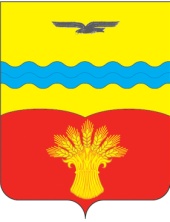 АДМИНИСТРАЦИЯ МУНИЦИПАЛЬНОГО ОБРАЗОВАНИЯ КИНЗЕЛЬСКИЙ СЕЛЬСОВЕТ  КрасногвардейскОГО районА оренбургской ОБЛАСТИП О С Т А Н О В Л Е Н И Е14.04.2017 года                                                                                            № 47-пс. КинзелькаО внесении изменений и дополнений в Постановление № 139-п от 01.12.2016 года «Об утверждении   муниципальной  программыКомплексное развитие социальной инфраструктурымуниципального образования Кинзельский сельсовет Красногвардейского района Оренбургской области до 2020 года и на период до 2030 года»В соответствии со ст. 179 Бюджетного кодекса Российской Федерации, на основании п. 8 ст. 8 Градостроительного Кодекса Российской Федерации, Федерального закона от 6 октября 2003 г. № 131-ФЗ «Об общих принципах организации местного самоуправления в Российской Федерации», руководствуясь Уставом  муниципального образования Кинзельский сельсовет Красногвардейского образования Оренбургской области, постановлением администрации муниципального образования Кинзельский сельсовет Красногвардейского района Оренбургской области от 11.04.2014 г. № 28-п «Об утверждении Порядка разработки, утверждения и реализации муниципальных программ  муниципального образования Кинзельский сельсовет Красногвардейского района Оренбургской области», в целях повышения качества жизни населения, его занятости и самозанятости, экономических, социальных и культурных возможностей на основе развития сельхозпроизводства, предпринимательства, личных подсобных хозяйств, торговой инфраструктуры и сферы услуг на территории Кинзельского сельсовета:1. Внести в постановление  № 139-п от 01.12.2016 года «Об утверждении   муниципальной  программы Комплексное развитие социальной инфраструктуры муниципального образования Кинзельский сельсовет Красногвардейского района Оренбургской области до 2020 года и на период до 2030 года»  следующие изменения:1.1  Наименование  постановления  изложить  в  новой  редакции «Об утверждении программы комплексного развития  социальной  инфраструктуры Кинзельский  сельсовет  Красногвардейского района Оренбургской области на 2016-2025 годы»;1.2. Приложение  к  постановлению   изложить  в  новой  редакции  согласно  приложению  к  настоящему  постановлению.2. Признать утратившим силу  Постановление № 4-п от 20.01.2017 года « О внесении изменений и дополнений в Постановление № 139-п от 01.12.2016 года «Об утверждении   муниципальной  программы Комплексное развитие социальной инфраструктуры муниципального образования Кинзельский сельсовет Красногвардейского района Оренбургской области до 2020 года и на период до 2030 года»;3.  Установить, что настоящее постановление вступает в силу после обнародования и подлежит размещению на официальном сайте муниципального  образования Кинзельский сельсовет Красногвардейского района Оренбургской области в сети «Интернет».4. Контроль за исполнением настоящего постановления оставляю за собой.Глава сельсовета                                                                          Г.Н. Работягов     Разослано: в дело, Козловой Л.В., финансовый отдел, отдел архитектуры и градостроительства, прокурору района.                                                                                                                    Приложениек постановлению  администрации муниципального образования Кинзельский сельсовет № 47-п от 14.04.2017 г.ПРОГРАММАКОМПЛЕКСНОГО РАЗВИТИЯ СОЦИАЛЬНОЙ ИНФРАСТРУКТУРЫ КИНЗЕЛЬСКОГО СЕЛЬСОВЕТА КРАСНОГВАРДЕЙСКОГО РАЙОНА ОРЕНБУРГСКОЙ  ОБЛАСТИ НА 2016-2030 ГОДЫ.                                                 1.ПАСПОРТ ПРОГРАММЫРаздел 2. Характеристика существующего состояния социальной инфраструктуры1.1 Описание социально-экономического состояния муниципального образования Кинзельский сельсовет Красногвардейского района Оренбургской области, сведения о градостроительной деятельности на территории муниципального образования Кинзельский сельсовет Красногвардейского района Оренбургской области         Муниципальное образование Кинзельский сельсовет Красногвардейского района находится на северо-западе Оренбургской области, Приволжского Федерального округа Российской Федерации. В состав муниципального образования Кинзельский сельсовет входят пять сельских населённых пунктов: центральная усадьба с. Кинзелька, с. Вознесенка, пос. Александровка, пос. Степной, д. Петропавловка, согласно закона Оренбургской области “ОБ УТВЕРЖДЕНИИ ПЕРЕЧНЯ МУНИЦИПАЛЬНЫХ ОБРАЗОВАНИЙ ОРЕНБУРГСКОЙ ОБЛАСТИ И НАСЕЛЕННЫХ ПУНКТОВ, ВХОДЯЩИХ В ИХ СОСТАВ” от 29 сентября 2008 года  N 3127/701-IV-ОЗ.         В настоящее время численность населения сельсовета составляет 1204 человек.          Площадь МО Кинзельский сельсовет составляет 34760,3 га.          Административный центр муниципального образования - центральная усадьба село Кинзелька.Уровень социально-экономического развития Кинзельского сельсовета  оценен демографическими показателями, показателями занятости населения и рынка труда, наличием объектов социального и культурно-бытового обслуживания населения.Кинзельская  средняя  школа  с нормативной вместимостью 230 мест и фактическим количеством учеников -116 человек, открыт школьный маршрут (доставка детей автобусом).МБ ДОУ «Кинзельский детский сад  Светлячок» на 45 мест и с фактическим пребыванием детей - 40 человек.Модельная библиотека в с. Кинзелька на 25 читательских местБиблиотека в с.ВознесенкаСДК в с.Кинзелька на 190 местСельский клуб в п.СтепнойФАП в с.КинзелькаМагазины – 9 точекСтоловая Состояние зданий удовлетворительное, в 2012 году  проведен капитальный ремонт в детском саду «Светлячок».В последние годы быстрыми темпами развивается торговое обслуживание: открылись 3 магазина.Транспортное  обслуживание  населения  на должном уровне, подвозом населения занимается ИП Немцов по маршруту  Кинзелька-Вознесенка-Степной-Плешаново и Кинзелька-Вознесенка-Сорочинск.На территории МО Кинзельский сельсовет, имеются следующие проблемы:- не  обеспечено население учреждениями спорта;- нет аптеки;- не развита сфера бытового обслуживания ( отсутствуют парикмахерская, ремонтная мастерская);- слабо развитасфера общественного питания( кафе, столовая).Одним из критериев оценки качества жизни населения является наличие и уровень обеспеченности объектами социального и культурно-бытового обслуживания, качество предоставляемых объектами услуг. Обеспеченность населения объектами социального и культурно-бытового обслуживания населения проведена в следующих областях: образование, здравоохранение, социальное обслуживание, культура, физическая культура и массовый спорт.Сведения о градостроительной деятельностиНа территории Кинзельского сельсовета утверждены градостроительные документы:Генеральный план Кинзельского сельсовета, утвержден решением Совета депутатов муниципального  образования  Кинзельский  сельсовет  № 27/1 от 19.09.2013 год;Правила землепользования и застройки Кинзельского сельсовета, утверждены решением Совета депутатов муниципального  образования  Кинзельский  сельсовет  № 30/2 от 18.12.2013 года;2.2. Технико-экономические параметры существующих объектов социальной инфраструктуры поселения, сложившийся уровень обеспеченности населения поселения услугами объектов социальной инфраструктурыРазвитие социальной сферы Кинзельского сельсовета заключается в обеспечении населенных пунктов объектами культурно-бытового обслуживания.          Обеспечение современных условий жизни в сельской местности  невозможно без основных элементов социальной инфраструктуры – школы, детского дошкольного учреждения, клуба, возможностью получить первую медицинскую помощь, воспользоваться бытовыми услугами и современной связью.          Ниже представлены сведения об учреждениях культурно-бытового обслуживания поселения.          Образование-1 детский сад: (Муниципальное бюджетное дошкольное образовательное учреждение «Кинзельский детский сад «Светлячок» - с. Кинзелька, ул. Рабочая, д. 8 «А»);-1 школа: Муниципальное бюджетное образовательное учреждение «Кинзельская средняя общеобразовательная школа» - с. Кинзелька, ул. Школьная, д. 1.В области дополнительного образования и развития детей планируется организация в сельских домах культуры помещений для развития творчества детей и подростков на 140 мест. Это могут быть художественные, дизайнерские,  и т. д. классы.Планируется проведение капитального ремонта Кинзельской школы      ( замена окон на пластиковые, замена отопления).          Таблица. Численность дошкольников (0-6 лет) Кинзельского сельсовета Красногвардейского района                Из таблицы можно сделать вывод о том, что за период с 2012 – 2015 годы наблюдается рост числа детей дошкольного возраста на 8 человекШколы Кинзельского сельсовета загружены лишь на 36,5 %, т.е. не загружены на полную проектную мощность, кроме того наблюдается сокращение числа обучающихся в общеобразовательных учреждениях, поэтому даже при росте населения на проектный срок, потребность в школьных местах будет обеспечена.           Детское дошкольное учреждение посещают 40 человек, загруженность составляет 100 %, кроме того наблюдается прирост детей дошкольного возраста, учитывая эту ситуацию проектной мощности детского сада на расчетный срок будет недостаточно, поэтому возникает необходимость в дошкольном учреждении на 74 места на расчетный срок. Проектом предлагается строительство детского сада в с. Кинзелька на 74 места.Сеть образовательных учреждений Кинзельского сельского поселения представлена 2-мя образовательными учреждениями: дошкольном образовательным учреждением детским садом вместимостью 35 мест (в настоящее время воспитывается 35 детей) и общеобразовательной школой вместимостью 220 мест (в настоящее время обучается 101 человек). Обеспеченность населения образовательными учреждениями соответствует минимальным нормативам обеспеченности и достаточна для полноценного обеспечения населения образовательными услугами.     Школа Кинзельского сельсовета загружена лишь на 50 %, т.е. не загружена на полную проектную мощность. Кроме того, наблюдается сокращение числа обучающихся в общеобразовательных учреждениях. Поэтому даже при росте населения на проектный срок, потребность в школьных местах будет обеспечена.          КультураНа территории Кинзельского сельсовета действует два культурно-просветительных учреждения, проектной мощностью 215 посадочных места, фактическая загруженность составляет 215 мест, соответствует 100 %.          Библиотеки  имеются  в с. Кинзелька, расположена в здании СДК и в с.Вознесенка расположена в административном здании. Цель библиотек - организация библиотечного обслуживания населения. Общий библиотечный фонд поселения составляет 9900 единиц. Загруженность – 100 %.   Перспективное строительство объектов культуры не планируется, объекты, находящиеся в стадии реконструкции не имеются.    Кинзельский сельсовет недостаточно обеспечен учреждениями культуры и искусства, поэтому предлагается строительство современного Дома культуры в с. Кинзелька с нормативной потребностью 360 посадочных мест.         Необходимо пополнение фонда существующих библиотек специальной, детской и учебной литературой, а также документами на различных носителях, в том числе обучающими и развлекательными программами и играми.         Спорт На территории поселения  находится один  объект  физической культуры и спорта в с. Кинзелька на 50 мест загруженность  составляет 100 %.Занятие спортом возможно только в спортивном зале  Кинзельской школы. В спортивном зале  необходим капитальный ремонт. Проектом предлагается строительство спортивного комплекса в с. Кинзелька.         ЗдравоохранениеВ селе Кинзелька функционируют ФАП. Количество объектов  здравоохранения, находящихся на территории Кинзельского сельсовета,  на данный момент не удовлетворяют потребности населения в медицинском обслуживании.          В МО учреждения санитарно-курортные и оздоровительные, отдыха и туризма, а также учреждения социального обеспечения отсутствуют.         На территории сельсовета отсутствует станция скорой помощи и медицинские учреждения узкого профиля.         Процент загруженности ФАП составляет 100 %, поэтому при планируемом росте населения на расчетный срок учреждений здравоохранения будет недостаточно. При росте числа жителей потребность в медицинской обеспеченности возрастет и возникнет необходимость в расширении путем реконструкции существующего здания ФАП в с. Кинзелька и строительство ФАП в пос. Александровка. Нормативная потребность в ФАП составляет 25  посещений в день.          Необходимо обновление и пополнение материально-технической базы учреждений здравоохранения.         Аптек на территории сельсовета нет, за лекарственными препаратами  необходимо ездить в Плешановский сельсовет, поэтому предлагается реконструкция здания ФАП в с. Кинзелька, с целью расширения площади и увеличения количества посещений в смену, а также размещение аптеки.          Предприятия общественного питания и торговли          В настоящее время в МО действуют следующие торговые объекты:          На территории сельсовета работают 9 торговых объектов. Общая площадь магазинов  составляет  236,0 кв.м. Предприятия торговли представлены в основном магазинами со смешанными типами товаров. Торговля ведется завезенным товаром.         Все  объекты торговли осуществляют розничную продажу  товаров.  Предприятий оптовой торговли на территории МО нет.         Рынки на территории сельсовета отсутствуют.Общедоступная сеть предприятий общественного питания в сельсовете представлена одной столовой ООО «Корус-Агро», которая находится в с. Кинзелька, ул. Школьная, д. 8, площадь столовой – 195 кв. м., количество работающих – 3 человека, мощность – 50 человек.         Кафе, рестораны на территории муниципального образования отсутствуют.         Cтроительство объектов торговли, рынков и объектов общественного питания на территории Кинзельского сельсовета не планируется.         Согласно местных нормативов градостроительного проектирования муниципального образования Кинзельский сельсовет Красногвардейского района Оренбургской области рекомендуемый показатель торговой площади магазинов на 1000 жителей составляет 100-200 м2, поэтому при планируемом росте населения на расчетный срок объектов торговли будет недостаточно, требуемая потребность составит 75,6 м2.          В предприятиях общественного питания уже наблюдается дефицит, поэтому при планируемом росте числа жителей возникает необходимость  в общедоступной столовой или кафе, проектной мощностью в 17 посадочных мест. Данные вопросы решаются  администрацией муниципального образования, после проведения соответствующего анализа.Так же предлагается размещение двух  магазинов продовольственных и непродовольственных товаров  в п. Степной и п. Александровка.  Так же потребуется резервирование территорий для объектов обслуживания: прачечной, химчисткой, баней, гостиницей.                  Развитие социальной инфраструктуры предусматривает повышение качества жизни населения, что в свою очередь ведет к стабилизации численности населения и создает условия для ее последующего роста.  Таблица Численность населения и домовладений  по населенным пунктам по состоянию на 1 января 2016 годаТаблица Численность и категория населения по населенным пунктам, входящих в состав Кинзельского сельсовета по состоянию на 1 января 2016 годаИз приведенной таблицы видно, что большая часть населения не занята, это говорит о том, что нет рабочих мест, молодежь уезжает в города работать вахтовым методом.  2.3. Прогнозируемый спрос на услуги социальной инфраструктуры (в соответствии с прогнозом изменения численности и половозрастного состава населения) с учетом объема планируемого жилищного строительства в соответствии с выданными разрешениями на строительство и прогнозируемого выбытия из эксплуатации объектов социальной инфраструктуры.  Согласно генерального плана Кинзельского сельсовета, объем жилищного фонда муниципального образования к 2030 году должен составить не менее 29,700 тыс. кв. м общей площади.         Жилищное строительство оказывает существенное влияние на формирование внутрипоселковой системы расселения, а, следовательно, на изменение числа жителей и потребность в инфраструктурных объектах.                    Главная цель и задача жилищного строительства – это рост реальной обеспеченности населения жильем, одного из важных индикаторов уровня жизни населения.    Жилищное строительство является важной составляющей экономики. Это связано с тем, что в процессе строительства неминуемо создаются рабочие места, что в свою очередь, увеличивает доходы людей и стимулирует сопряженные со строительством многочисленные отрасли производства, то есть оживляет экономику.         Таблица. Нормативная потребность в объектах социальной сферы2.4. Оценка нормативно-правовой базы, необходимой для функционирования и развития социальной инфраструктуры поселения      Программа комплексного развития социальной инфраструктуры Кинзельского  сельсовета разработана на основании и с учётом следующих правовых актов:1.	Градостроительный кодекс Российской Федерации от 29 декабря 2004 года №190-ФЗ.2.	Постановление Правительства Российской Федерации от 1 октября 2015 года  № 1050 «Об утверждении требований к программам комплексного развития социальной инфраструктуры поселений, городских округов».3.	О сценарных условиях социально-экономического развития Красногвардейского района на 2017 год и плановый период  2018 и 2019 годов, утвержденная постановлением  администрации Красногвардейского  района от 31 августа 2016 года № 560-п.5. Генеральный план Кинзельского сельсовета, утвержден решением Совета депутатов муниципального  образования  Кинзельский  сельсовет  № 27/1 от 19.09.2013 года.Реализация мероприятий настоящей программы позволит обеспечить развитие социальной инфраструктуры  Кинзельского сельсовета, повысить уровень жизни населения, сократить миграционный отток  квалифицированных трудовых ресурсах.Программный метод, а именно разработка  программы комплексного развития социальной инфраструктуры Кинзельского сельсовета Красногвардейского района на 2016-2030 годы, требуется для утверждения перечня планируемых к строительству и нуждающихся в реконструкции и ремонте социальных объектов, расположенных на территории сельского поселения, а также для определения объема и порядка финансирования данных работ за счет дополнительных поступлений.Раздел 3. Перечень мероприятий (инвестиционных  проектов) по проектированию, строительству реконструкции объектов социальной  инфраструктуры сельсовета.Программа комплексного развития социальной инфраструктуры муниципального образования Кинзельский сельсовет Красногвардейского района Оренбургской области на 2016-2025 годы разрабатывается на основании генерального плана Кинзельского сельсовета и включает в себя мероприятия по проектированию, строительству и реконструкции объектов социальной инфраструктуры, которые предусмотрены соответственно муниципальными программами, стратегией социально-экономического развития  Красногвардейского района, планом мероприятий по реализации стратегии социально-экономического развития поселения. Для достижения цели Программы и выполнении поставленных задач запланированы следующие мероприятия (инвестиционные проекты) по проектированию, строительству и реконструкции объектов социальной инфраструктуры   Кинзельского сельсовета  Красногвардейского района:Физическая культура и спорт- строительство спортивного  комплекса  на 100 мест в с. КинзелькаОбразование -  ремонт  средней  общеобразовательной  школыЗдравоохранение- строительство  ФАПа  в пос. АлександровкаРаздел   4. ОЦЕНКА ОБЪЕМОВ И ИСТОЧНИКОВ ФИНАНСИРОВАНИЯ МЕРОПРИЯТИЙ(инвестиционных проектов) по проектированию, строительству, реконструкции  объектов  социальной  инфраструктуры сельсовета.Примечание    -  планируемые мероприятия и объемы средств будут уточняться  в  период  реализации  программы.Раздел  5. Оценка эффективности мероприятий (инвестиционных проектов) по проектированию, строительству реконструкции  объектов  социальной  инфраструктуры сельсовета.Реализация мероприятий по строительству, реконструкции объектов социальной инфраструктуры сельского поселения позволит достичь определенных социальных эффектов:Создание условий для развития таких отраслей, как культура, здравоохранение.Улучшение качества жизни населения  поселения за счет увеличения уровня обеспеченности объектами социальной инфраструктуры.Показатели социальной эффективности мероприятий по развитию сети объектов социальной инфраструктуры в сельском поселении Кинзельский сельсовет  приведены ниже в таблице.Таблица  Показатели социальной эффективности мероприятий по развитию сети объектов социальной инфраструктурыВыполнение включенных в Программу организационных мероприятий и инвестиционных проектов при условии разработки эффективных механизмов их реализации и поддержки со стороны администрации, позволит достичь следующих показателей комплексного развития социальной инфраструктуры сельсовета:За период осуществления Программы будет создана база для развития сельсовета, что позволит ей достичь высокого уровня социально-экономического развития.Улучшение культурно – досуговой деятельности будет способствовать  формированию здорового образа жизни среди населения, позволит приобщить широкие слои населению  к культурно – историческому наследию.  Основным результатом реализации  Комплексной Программы является  повышение качества жизни населения, улучшения качества услуг, оказываемых  учреждениями социальной инфраструктуры.Раздел  5. Предложения по совершенствованию нормативно –правового и  информационного обеспечения.В качестве предложений по совершенствованию нормативно-правового обеспечения деятельности в сфере проектирования, строительства, реконструкции объектов социальной инфраструктуры сельского поселения в целях достижения целевых показателей Программы сформированы следующие рекомендации:   В результате анализа градостроительной документации Кинзельского сельсовета  установлено, что планируемые мероприятия социальной инфраструктуры в документах территориального планирования требуют корректировки с учетом их значений в  настоящее  время.Рекомендуется внести изменения в  генеральный план Кинзельского сельсовета в части уточнения перечня планируемых к размещению объектов в соответствии с требованиями ст. 19 и ст. 23 Градостроительного кодекса РФ и вопросами местного значения, определёнными Федеральным законом от 6 октября 2003 года № 131-ФЗ «Об общих принципах организации местного самоуправления в Российской Федерации».       Настоящая программа разработана в соответствии с требованиями к программам комплексного развития социальной инфраструктуры утверждёнными Постановлением Правительства Российской Федерации №1050 от 01.10.2015 «Об утверждении требований к Программам комплексного развития социальной инфраструктуры поселений, городских округов».       В соответствии с частью 2 статьи 5 Федерального закона «О внесении изменений в градостроительный кодекс Российской Федерации и отдельные законодательные акты Российской Федерации» №456-ФЗ от 29 декабря 2014 года, при наличии генеральных планов поселений, генеральных планов городских округов, утвержденных до дня вступления в силу настоящего Федерального закона, не позднее 25 июня 2016 года должны быть разработаны и утверждены программы комплексного развития социальной инфраструктуры поселений, городских округов.  Функции мониторинга разработки и утверждения программ комплексного развития социальной инфраструктуры поселений, городских округов, в Оренбургской  области  в соответствии с Постановлением Правительства, осуществляет Управление  по  архитектуре  и  градостроительства  министерства строительства, жилищно-коммунального и  дорожного  хозяйства Оренбургской  области.Наименование программыПрограмма комплексного развития социальной инфраструктуры муниципального образования Кинзельский сельсовет Красногвардейского района Оренбургской области  на 2016-2030 гг.Основание для разработки программыФедеральный Закон № 131-ФЗ от 06.10.2003 «Об общих принципах организации местного самоуправления в Российской Федерации»Устав муниципального образования Кинзельский сельсовет Красногвардейского районаПостановление Правительства Российской Федерации №1050 от 01.10.2015 года «Об утверждении требований к Программам комплексного развития социальной инфраструктуры поселений и городских округов»Генеральный план муниципального образования Кинзельский сельсовет Красногвардейского районаНаименование заказчика и разработчиков программы, их местонахождениеАдминистрация муниципального образования Кинзельский сельсовет Красногвардейского района Оренбургской области, 461158, Оренбургская область, Красногвардейский район, село Кинзелька, улица Школьная 7аЦели  программыЦель программы – обеспечение сбалансированного перспективного развития социальной инфраструктуры муниципального образования Кинзельский сельсовет Красногвардейского района Оренбургской области для закрепления населения, повышения уровня его жизниЗадачи программыЗадачи программы:а) обеспечение безопасности, качества и эффективности использования населением объектов социальной инфраструктуры; б) обеспечение доступности объектов социальной инфраструктуры для населения в соответствии с нормативами градостроительного проектирования; в)обеспечение сбалансированного, перспективного развития социальной инфраструктуры в соответствии с установленными потребностями в объектах социальной инфраструктуры; г) обеспечение достижения расчетного уровня обеспеченности населения, в соответствии с нормативами градостроительного проектирования; д) обеспечение эффективности функционирования действующей социальной инфраструктуры.1.5. Целевые показатели (индикаторы) обеспеченности населения объектами социальной инфраструктурыуровень обеспеченности объектами  культуры % от норматива;уровень обеспеченности амбулаторно-поликлиническими учреждениями  % от норматива;Укрупненное описание запланированных мероприятий  реконструкции объектов социальной инфраструктурымероприятия по проектированию, реконструкции объектов местного значения поселения  в области культуры,  здравоохранения.Срок и этапы реализации ПрограммыСрок реализации программы: 2016-2030 гг. Четкое выделение этапов программы не предусматривается, так как осуществление мероприятий осуществляется на всем протяжении реализации программы.Объемы и источники финансирования программыИсточники финансирования - средства федерального, областного, районного и местного бюджетов, внебюджетные средстваОбъемы  финансирования не определеныОжидаемые результаты реализации программыПовышение качества, комфортности  и уровня жизни населения в муниципальном образовании Кинзельский сельсовет Красногвардейского района Оренбургской области, реализация программы позволит:-  повысить качество  жизни жителей сельсовета;- сформировать организационные и финансовые условия для решения проблем поселения.Организация контроля за исполнением ПрограммыОперативный контроль за исполнением Программы осуществляет администрация и Совет депутатов муниципального образования Кинзельский сельсовет Годс. Кинзелька пос. Александровкас. Вознесенкад. Петропавловкапос. СтепнойИтого201270-211799201373-2117102201462-252897201565-29211107п/п №Название торгового объектаАдресВладелец объектаТорговая площадь, м21.магазин «Гномик»с. Кинзелька, ул. Мира, д. 23ИП Мосолова Н.В.20,02.магазин «Темп»с. Кинзелька, ул. Мира, д. 74/1ИП Заменщиков А.В.20,03.магазин «21 век»с. Кинзелька, ул. Мира, д. 82ИП Сухова В.Я.20,04.магазин «Вероника»с. Кинзелька, ул. Рабочая, д. 7ИП Щукина В.В.16,05.магазин «Вероника»с. Кинзелька, ул. Мира, д. 61ИП Щукина В.В.44,06.магазин № 68 Красногвардейского Райпос. Кинзелька, ул. Мира, д. 74/2Красногвардейское Райпо36,07.магазин «Радуга»с. Кинзелька, ул. Мира, д. 82ИП Мальцева О.А.40,09.магазин «Улыбка»с. Вознесенка , ул. Школьная, д. 2ИП Пешкова О.И.40,0№ п/пНаименование населенного пунктаЧисло домовладенийЧисленность населения1с Кинзелька2917532п Александровка19233с Вознесенка93 2664д Петропавловка115п Степной46 161Итого4321204№Численность населенияСело КИНЗЕЛЬКАСело ВОЗНЕСЕНКАПосёлокСТЕПНОЙДеревняПЕТРОПАВЛОВКАПосёлокАЛЕКСАНДРОВКАИТОГО1Дети до 7 лет4524130-822Дети от 7 до 18 лет11641340-1913Пенсионеры28368381194094Работающие2086325043005Не заняты101705104222Всего населения7532661611231204Наименование объектаЕдиница измеренияСуществующая мощностьНормативная потребность на расчетный срок (2032 г.)Дефицит на расчетный срок (2032 г.)Детское дошкольное учреждениемест3510974Учреждениями дополнительного образованияпропускная способность16627139Клубы или учреждения клубного типапосадочных мест215386171Библиотекиединиц хранения9900125852685ФАПпосещений в день356025Аптекаобъект011Спортивные сооруженияпропускная способность6010141Химчисткакг. белья в смену03,83,8Прачечнаякг. белья в смену03333Гостиницымест01010Баняпомывочных мест01010Объекты торговлим2  торговой площади260,0335,675,6Предприятия общественного питанияпосадочных мест506717№ п/пНаименование мероприятияИсточник финансированияГод, сумма ( руб)Год, сумма ( руб)Год, сумма ( руб)Год, сумма ( руб)Год, сумма ( руб)Год, сумма ( руб)№ п/пНаименование мероприятияИсточник финансирования201720182019202020212022-20301Проектирование,  реконструкция   здания   СДК  с. КинзелькаВсего ( в том числе):0001000*1Проектирование,  реконструкция   здания   СДК  с. Кинзелькаобластной бюджет00000*1Проектирование,  реконструкция   здания   СДК  с. Кинзелькаместный бюджет0001000*2Проектирование, реконструкция   здания  ФАПа с  размещением  аптеки   с. Кинзелька  Всего ( в том числе):000 500*2Проектирование, реконструкция   здания  ФАПа с  размещением  аптеки   с. Кинзелька  областной бюджет00000*2Проектирование, реконструкция   здания  ФАПа с  размещением  аптеки   с. Кинзелька  местный бюджет000500*3Объемы и источники финансирования мероприятий (инвестиционных проектов) по проектированиюВсего ( в том числе):0001500*3Объемы и источники финансирования мероприятий (инвестиционных проектов) по проектированиюобластной бюджет00000*3Объемы и источники финансирования мероприятий (инвестиционных проектов) по проектированиюместный бюджет0001500*Вид объектаУровень обеспеченности населения объектами социальной инфраструктуры, %Уровень обеспеченности населения объектами социальной инфраструктуры, %Вид объекта2016 год2030 годУчреждения культуры клубного типа80100Учреждения здравоохранения70100